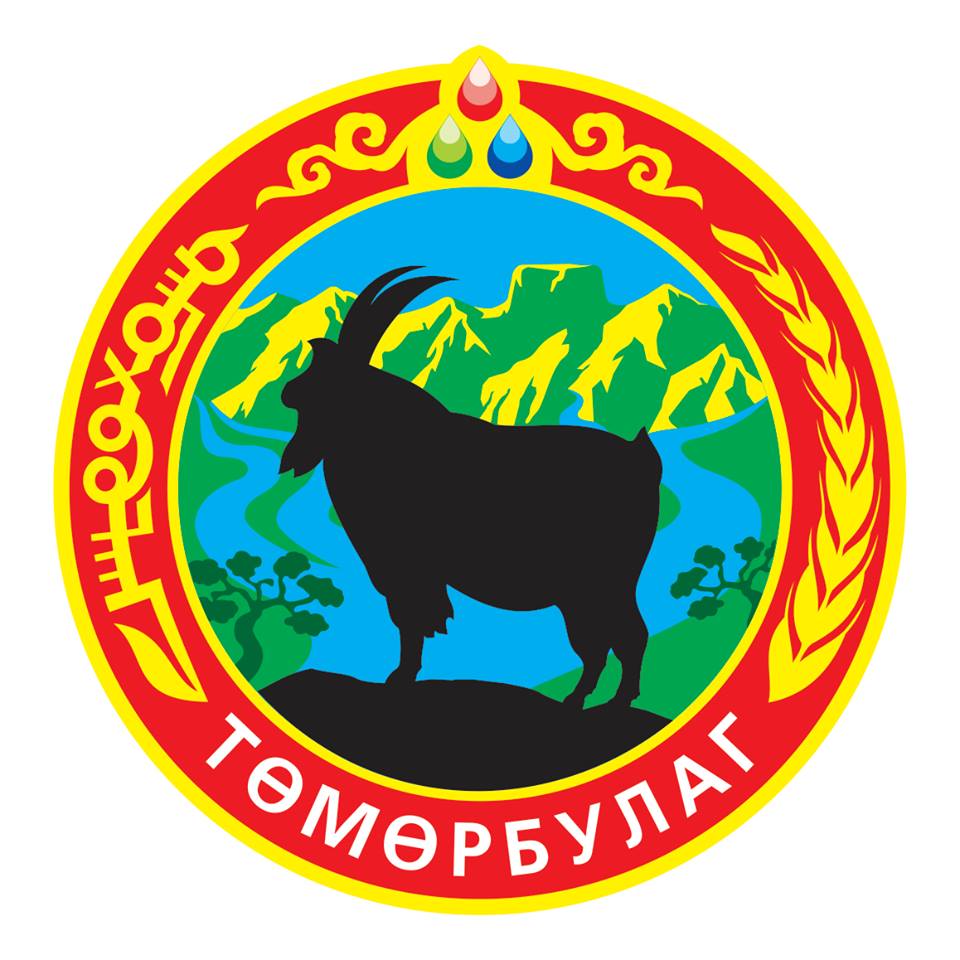 Төмөрбулаг сумын иргэдийн Төлөөлөгчдийн Хурлын 2020 оны 12 дугаар сарын 18-ны өдрийн ээлжит   02 дугаар хуралдааны 01 дүгээр тогтоолын хавсралт: ХӨВСГӨЛ АЙМГИЙН ТӨМӨРБУЛАГ СУМЫН ЭДИЙН ЗАСАГ, НИЙГМИЙГ 2021 ОНД ХӨГЖҮҮЛЭХ ТӨЛӨВЛӨГӨӨНИЙ ХУРААНГУЙ     Ерөнхий зүйл:   Монгол улсын болон Хөвсгөл аймгийн хөгжлийн баримт бичгүүдэд тодорхойлсон зорилго, зорилтуудыг орон нутагт хэрэгжүүлэх, сумын хөгжлийн бодлогыг тэдгээрийн үзэл баримтлалд нийцүүлэн уялдуулах шаардлага гарч байна. Сумын нийгэм, эдийн засгийн нэгдмэл бодлого чиглэлтэйгээр хөгжүүлэх явдал нь хүн амын шилжилт хөдөлгөөнийг багасгах, орон нутаг эдийн засаг нийгмийн хувьд бие даан хөгжих үндэслэл болно.     Төлөвлөгөөний хамрах хүрээ: 2020-2021 он     Төлөвлөгөө боловсруулахад ЗГҮАХ, “Алсын хараа-2050”, “Хөгжсөн Хөвсгөл-2030” бодлогын баримт бичиг, иргэд олон нийтэд ойлголт өгөх, тэдний оролцоог нэмэгдүүлэх, идэвхийг өрнүүлэх уулзалт ярилцлага, хурал цуглаан, 8-н удаа зохион байгуулсан багийн өдөрлөгт 456 иргэн оролцож давхардсан тоогоор 610 санал гаргасан “Эрчим хөгжил-2021” сумын хөгжлийн төлөвлөгөө/2014-2021 он/, Элэг бүтэн Хөвсгөл хөтөлбөр, Хөгжлийн бодлого төлөвлөлтийн удирдлагын тухай хуулийг үндэслэл болгов.ХӨВСГӨЛ АЙМГИЙН ТӨМӨРБУЛАГ СУМЫН 2021 ОНЫ СУМЫН ХӨГЖЛИЙН ТӨЛӨВЛӨГӨӨТӨЛӨВЛӨГӨӨ НЭГТГЭСЭН:ЗАСАГ ДАРГЫН ОРЛОГЧ                                            Ч.ЦЭДЭВСҮРЭНХЯНАСАН:ЗАСАГ ДАРГА                                                               Г.БЯМБАСҮРЭНХӨВСГӨЛ АЙМГИЙН ТӨМӨРБУЛАГ СУМЫН 2021 ОНЫ ХӨГЖЛИЙН ТӨЛӨВЛӨГӨӨНИЙ ТОВЧОО№Урт болон дунд хугацааны ХБББХэрэгжүүлэх арга хэмжээШалгуур үзүүлэлтШаардагдах хөрөнгийн хэмжээ /сая.төг/Шаардагдах хөрөнгийн хэмжээ /сая.төг/Шаардагдах хөрөнгийн хэмжээ /сая.төг/Шаардагдах хөрөнгийн хэмжээ /сая.төг/Суурь түвшин2021 оны түвшинХариуцах эзэн№Урт болон дунд хугацааны ХБББХэрэгжүүлэх арга хэмжээШалгуур үзүүлэлтУлсын төөвОНХСОНХОТөсөл хөтөл-бөр бусадСуурь түвшин2021 оны түвшинХариуцах эзэнНЭГ. Нийгмийн бодлого: Эцэг эхийн оролцоотойгоор суралцах, амьдрах таатай орчин бүрдүлэн ээлжит хичээлийг чанартай зохион байгуулж, суралцагчдын хөгжил төлөвшилд ахиц гарганаНЭГ. Нийгмийн бодлого: Эцэг эхийн оролцоотойгоор суралцах, амьдрах таатай орчин бүрдүлэн ээлжит хичээлийг чанартай зохион байгуулж, суралцагчдын хөгжил төлөвшилд ахиц гарганаНЭГ. Нийгмийн бодлого: Эцэг эхийн оролцоотойгоор суралцах, амьдрах таатай орчин бүрдүлэн ээлжит хичээлийг чанартай зохион байгуулж, суралцагчдын хөгжил төлөвшилд ахиц гарганаНЭГ. Нийгмийн бодлого: Эцэг эхийн оролцоотойгоор суралцах, амьдрах таатай орчин бүрдүлэн ээлжит хичээлийг чанартай зохион байгуулж, суралцагчдын хөгжил төлөвшилд ахиц гарганаНЭГ. Нийгмийн бодлого: Эцэг эхийн оролцоотойгоор суралцах, амьдрах таатай орчин бүрдүлэн ээлжит хичээлийг чанартай зохион байгуулж, суралцагчдын хөгжил төлөвшилд ахиц гарганаНЭГ. Нийгмийн бодлого: Эцэг эхийн оролцоотойгоор суралцах, амьдрах таатай орчин бүрдүлэн ээлжит хичээлийг чанартай зохион байгуулж, суралцагчдын хөгжил төлөвшилд ахиц гарганаНЭГ. Нийгмийн бодлого: Эцэг эхийн оролцоотойгоор суралцах, амьдрах таатай орчин бүрдүлэн ээлжит хичээлийг чанартай зохион байгуулж, суралцагчдын хөгжил төлөвшилд ахиц гарганаНЭГ. Нийгмийн бодлого: Эцэг эхийн оролцоотойгоор суралцах, амьдрах таатай орчин бүрдүлэн ээлжит хичээлийг чанартай зохион байгуулж, суралцагчдын хөгжил төлөвшилд ахиц гарганаНЭГ. Нийгмийн бодлого: Эцэг эхийн оролцоотойгоор суралцах, амьдрах таатай орчин бүрдүлэн ээлжит хичээлийг чанартай зохион байгуулж, суралцагчдын хөгжил төлөвшилд ахиц гарганаНЭГ. Нийгмийн бодлого: Эцэг эхийн оролцоотойгоор суралцах, амьдрах таатай орчин бүрдүлэн ээлжит хичээлийг чанартай зохион байгуулж, суралцагчдын хөгжил төлөвшилд ахиц гарганаНЭГ. Нийгмийн бодлого: Эцэг эхийн оролцоотойгоор суралцах, амьдрах таатай орчин бүрдүлэн ээлжит хичээлийг чанартай зохион байгуулж, суралцагчдын хөгжил төлөвшилд ахиц гарганаЗорилт 1: Боловсролын үйлчилгээний тэгш, хүртээмжтэй, ээлтэй байдлыг нэмэгдүүлж, мэргэжлийн өндөр ур чадвартай хүний нөөцийг бүрдүүлэхЗорилт 1: Боловсролын үйлчилгээний тэгш, хүртээмжтэй, ээлтэй байдлыг нэмэгдүүлж, мэргэжлийн өндөр ур чадвартай хүний нөөцийг бүрдүүлэхЗорилт 1: Боловсролын үйлчилгээний тэгш, хүртээмжтэй, ээлтэй байдлыг нэмэгдүүлж, мэргэжлийн өндөр ур чадвартай хүний нөөцийг бүрдүүлэхЗорилт 1: Боловсролын үйлчилгээний тэгш, хүртээмжтэй, ээлтэй байдлыг нэмэгдүүлж, мэргэжлийн өндөр ур чадвартай хүний нөөцийг бүрдүүлэхЗорилт 1: Боловсролын үйлчилгээний тэгш, хүртээмжтэй, ээлтэй байдлыг нэмэгдүүлж, мэргэжлийн өндөр ур чадвартай хүний нөөцийг бүрдүүлэхЗорилт 1: Боловсролын үйлчилгээний тэгш, хүртээмжтэй, ээлтэй байдлыг нэмэгдүүлж, мэргэжлийн өндөр ур чадвартай хүний нөөцийг бүрдүүлэхЗорилт 1: Боловсролын үйлчилгээний тэгш, хүртээмжтэй, ээлтэй байдлыг нэмэгдүүлж, мэргэжлийн өндөр ур чадвартай хүний нөөцийг бүрдүүлэхЗорилт 1: Боловсролын үйлчилгээний тэгш, хүртээмжтэй, ээлтэй байдлыг нэмэгдүүлж, мэргэжлийн өндөр ур чадвартай хүний нөөцийг бүрдүүлэхЗорилт 1: Боловсролын үйлчилгээний тэгш, хүртээмжтэй, ээлтэй байдлыг нэмэгдүүлж, мэргэжлийн өндөр ур чадвартай хүний нөөцийг бүрдүүлэхЗорилт 1: Боловсролын үйлчилгээний тэгш, хүртээмжтэй, ээлтэй байдлыг нэмэгдүүлж, мэргэжлийн өндөр ур чадвартай хүний нөөцийг бүрдүүлэхЗорилт 1: Боловсролын үйлчилгээний тэгш, хүртээмжтэй, ээлтэй байдлыг нэмэгдүүлж, мэргэжлийн өндөр ур чадвартай хүний нөөцийг бүрдүүлэх1.1“Хөгжсөн –Хөвсгөл” 2030Бага суурь бүрэн дунд боловсролын сайжруулсан сургалтын хөтөлбөрийг амжилттай хэрэгжүүлнэ.Сурлагын стандарт, гүйцэтгэлээр 52%56%Сумын засаг дарга, ЕБС-ийн захирал1.2“Хөгжсөн –Хөвсгөл” 2030Бага суурь боловсролын хамран сургалтыг нэмэгдүүлж сургууль завсардалгүй сургана.Хэрэгжилт тайлангаар, завсардагчгүй байна97.7%.100%Засаг дарга, ЕБС-ийн захирал1.3“Хөгжсөн –Хөвсгөл” 2030Судалгаа үнэлгээний алба байгуулж үр дүнг тооцон ажиллана.Үр дүн гүйцэтгэлээрСумын засаг дарга, ЕБС-ийн захирал1.4“Хөгжсөн –Хөвсгөл” 2030“Оюунлаг-Хөвсгөл”,- “Дэлхийн Хөвсгөл”, “Цахим боловсрол”, “Эх хэл бичиг” “Үдийн цай" хөтөлбөр, “Боловсрол тулгын 3” аяныг хэрэгжүүлнэХөтөлбөрийн хэрэгжилтээр 2.0Хөтөлбөрүүд хэрэгжиж үр дүнгээ тооцсон байна.  2020-2021Засаг дарга, ЕБС-ийн захирал1.5“Хөгжсөн –Хөвсгөл” 2030Хүүхдийн авьяасыг дэмжин хөгжүүлэх секц,дугуйланг хичээллүүлнэ.Хамрагдалт, үр дүнгээр 3.035.0%50.0%Засаг дарга, ЕБС-ийн захирал1.6“Хөгжсөн –Хөвсгөл” 2030Нэрэмжит болон массын олимпиадуудыг үр дүнтэй зохион байгуулна.Хамрагдалт,үр дүнгээр 2.03.0Удирдамжийн дагуу явагдана2020-2021Сумын Засаг дарга, ЕБС-ийн захирал1.7“Хөгжсөн –Хөвсгөл” 2030Сургалтын таатай орчин бүрдүүлж нийт ангийн 60%ийг проектор болон LCD зурагттай болгоно.Тоо, чанараар10.010.040%2020-202160%Сумын Засаг дарга,ЕБС-ийн захирал1.8“Хөгжсөн –Хөвсгөл” 2030Дотуур байрын сурагчдын зөөлөн эдлэлийг үе шаттай шинэчлэнэ10.02020-2021Сумын Засаг дарга,ЕБС-ийн захирал1.9“Хөгжсөн –Хөвсгөл” 2030100 хүүхдийн дотуур байрын барилгын ажлыг эхлүүлнэХэрэгжилтээрСумын Засаг дарга,ЕБС-ийн захирал1.10“Хөгжсөн –Хөвсгөл” 2030Мэргэжлийн зэрэгтэй багшийн эзлэх хувийг 72.0 %д хүргэнэ.Хэрэгжилт тайлангаар 1.064.2%72,0%Сумын Засаг дарга,ЕБС-ийн захирал1.11“Хөгжсөн –Хөвсгөл” 2030Магистр зэрэгтэй багшийн эзлэх хувийг  35,0%д хүргэнэ30.035,0%Сумын Засаг дарга,ЕБС-ийн захирал1.12“Хөгжсөн –Хөвсгөл” 2030Хүүхдэд хамгааллын бодлого журмуудыг хэрэгжүүлэн ажиллана.Хэрэгжилт тайлангаар3.0Гэр бүлийн аз жаргал бүрдэнэ2021Сумын Засаг дарга,ЕБС-ийн захирал,Нийгмийн ажилтан1.13“Хөгжсөн –Хөвсгөл” 2030Багш, ажилчид сурагчдад эрүүл зөв дадал хэвшил төлөвшүүлнэ.Эрүүл мэндийн үзлэг, эрүүлжүүлэлтээр2.02.0Эрүүл аюулгүй орчинд эрүүл бүтээлч хамт олон төлөвшүүлэх2020-2021Сумын Засаг дарга,ЕБС-ийн захирал1.14“Хөгжсөн –Хөвсгөл” 2030Багш ажиллагсдыг эрүүл мэндийн үзлэг шинжилгээнд үе шаттайгаар хамруулна. /Медипас, 3-р шатлал/Эрүүлжүүлэлт5.05.0Сумын Засаг дарга,ЕБС-ийн захиралЗорилго 1.2   Хүүхдийн сурах үйлийг дэмжин бүх талын оролцоо, хамтын ажиллагааг өргөжүүлж, тэдний хөгжил төлөвшил, багш ,суралцагчдын бие даан суралцах чадварт ахиц гаргахЗорилго 1.2   Хүүхдийн сурах үйлийг дэмжин бүх талын оролцоо, хамтын ажиллагааг өргөжүүлж, тэдний хөгжил төлөвшил, багш ,суралцагчдын бие даан суралцах чадварт ахиц гаргахЗорилго 1.2   Хүүхдийн сурах үйлийг дэмжин бүх талын оролцоо, хамтын ажиллагааг өргөжүүлж, тэдний хөгжил төлөвшил, багш ,суралцагчдын бие даан суралцах чадварт ахиц гаргахЗорилго 1.2   Хүүхдийн сурах үйлийг дэмжин бүх талын оролцоо, хамтын ажиллагааг өргөжүүлж, тэдний хөгжил төлөвшил, багш ,суралцагчдын бие даан суралцах чадварт ахиц гаргахЗорилго 1.2   Хүүхдийн сурах үйлийг дэмжин бүх талын оролцоо, хамтын ажиллагааг өргөжүүлж, тэдний хөгжил төлөвшил, багш ,суралцагчдын бие даан суралцах чадварт ахиц гаргахЗорилго 1.2   Хүүхдийн сурах үйлийг дэмжин бүх талын оролцоо, хамтын ажиллагааг өргөжүүлж, тэдний хөгжил төлөвшил, багш ,суралцагчдын бие даан суралцах чадварт ахиц гаргахЗорилго 1.2   Хүүхдийн сурах үйлийг дэмжин бүх талын оролцоо, хамтын ажиллагааг өргөжүүлж, тэдний хөгжил төлөвшил, багш ,суралцагчдын бие даан суралцах чадварт ахиц гаргахЗорилго 1.2   Хүүхдийн сурах үйлийг дэмжин бүх талын оролцоо, хамтын ажиллагааг өргөжүүлж, тэдний хөгжил төлөвшил, багш ,суралцагчдын бие даан суралцах чадварт ахиц гаргахЗорилго 1.2   Хүүхдийн сурах үйлийг дэмжин бүх талын оролцоо, хамтын ажиллагааг өргөжүүлж, тэдний хөгжил төлөвшил, багш ,суралцагчдын бие даан суралцах чадварт ахиц гаргахЗорилго 1.2   Хүүхдийн сурах үйлийг дэмжин бүх талын оролцоо, хамтын ажиллагааг өргөжүүлж, тэдний хөгжил төлөвшил, багш ,суралцагчдын бие даан суралцах чадварт ахиц гаргахЗорилго 1.2   Хүүхдийн сурах үйлийг дэмжин бүх талын оролцоо, хамтын ажиллагааг өргөжүүлж, тэдний хөгжил төлөвшил, багш ,суралцагчдын бие даан суралцах чадварт ахиц гаргахЗорилт 1.2.1: Хөгжлийн бодлого төлөвлөлт, менежментээ сайжруулан боловсролын салбарын хүний нөөцийг чадавхжуулна.Зорилт 1.2.1: Хөгжлийн бодлого төлөвлөлт, менежментээ сайжруулан боловсролын салбарын хүний нөөцийг чадавхжуулна.Зорилт 1.2.1: Хөгжлийн бодлого төлөвлөлт, менежментээ сайжруулан боловсролын салбарын хүний нөөцийг чадавхжуулна.Зорилт 1.2.1: Хөгжлийн бодлого төлөвлөлт, менежментээ сайжруулан боловсролын салбарын хүний нөөцийг чадавхжуулна.Зорилт 1.2.1: Хөгжлийн бодлого төлөвлөлт, менежментээ сайжруулан боловсролын салбарын хүний нөөцийг чадавхжуулна.Зорилт 1.2.1: Хөгжлийн бодлого төлөвлөлт, менежментээ сайжруулан боловсролын салбарын хүний нөөцийг чадавхжуулна.Зорилт 1.2.1: Хөгжлийн бодлого төлөвлөлт, менежментээ сайжруулан боловсролын салбарын хүний нөөцийг чадавхжуулна.Зорилт 1.2.1: Хөгжлийн бодлого төлөвлөлт, менежментээ сайжруулан боловсролын салбарын хүний нөөцийг чадавхжуулна.Зорилт 1.2.1: Хөгжлийн бодлого төлөвлөлт, менежментээ сайжруулан боловсролын салбарын хүний нөөцийг чадавхжуулна.Зорилт 1.2.1: Хөгжлийн бодлого төлөвлөлт, менежментээ сайжруулан боловсролын салбарын хүний нөөцийг чадавхжуулна.Зорилт 1.2.1: Хөгжлийн бодлого төлөвлөлт, менежментээ сайжруулан боловсролын салбарын хүний нөөцийг чадавхжуулна.1.2.1.1“Хөгжсөн –Хөвсгөл” 2016-2030 он хөтөлбөр“СЗДҮАХБоловсролын удирдлага, мэдээллийн системийн бүрдүүлэлт, ашиглалтыг оновчтой болгож, суралцагчдын шилжилт хөдөлгөөнийг хянах2020 онд сумын дүнгээр 70%-тай байна. Боловсролын удирдлага мэдээллийн систем бүрдэж, цахим орон зай дахь харилцаа өргөжинө.2021 онд 90%-д хүргэнэА.Амаржаргал Цэцэрлэгийн эрхлэгч 1.2.1.2“Хөгжсөн –Хөвсгөл” 2016-2030 он хөтөлбөр“СЗДҮАХХүний нөөцийг чадавхижуулж, удирдах ажилтан, багш, ажилтнуудыг мэргэшүүлж, сургалтанд хамруулах  2.02020 онд  мэргэжлийн зэрэгтэй багш 20 %-тай байна..  Улс, аймгийн сургалтан үе шаттай хамруулна. 2021 ондНийт багш нарын 40 %-ийг магистрийн зэрэгтэй болгоно. А.Амаржаргал Цэцэрлэгийн эрхлэгч Зорилт 1.2.2: СӨБ-ын орчинд хүүхдүүд өөрийн онцлог, бүтээлч үйлээрээ хөгжих боломжтой болгож, эрх тэгш байдлыг эрхэмлэн, хамтын бүтээлч үйлийн хөгжлийг дэмжин хэрэгжүүлэхЗорилт 1.2.2: СӨБ-ын орчинд хүүхдүүд өөрийн онцлог, бүтээлч үйлээрээ хөгжих боломжтой болгож, эрх тэгш байдлыг эрхэмлэн, хамтын бүтээлч үйлийн хөгжлийг дэмжин хэрэгжүүлэхЗорилт 1.2.2: СӨБ-ын орчинд хүүхдүүд өөрийн онцлог, бүтээлч үйлээрээ хөгжих боломжтой болгож, эрх тэгш байдлыг эрхэмлэн, хамтын бүтээлч үйлийн хөгжлийг дэмжин хэрэгжүүлэхЗорилт 1.2.2: СӨБ-ын орчинд хүүхдүүд өөрийн онцлог, бүтээлч үйлээрээ хөгжих боломжтой болгож, эрх тэгш байдлыг эрхэмлэн, хамтын бүтээлч үйлийн хөгжлийг дэмжин хэрэгжүүлэхЗорилт 1.2.2: СӨБ-ын орчинд хүүхдүүд өөрийн онцлог, бүтээлч үйлээрээ хөгжих боломжтой болгож, эрх тэгш байдлыг эрхэмлэн, хамтын бүтээлч үйлийн хөгжлийг дэмжин хэрэгжүүлэхЗорилт 1.2.2: СӨБ-ын орчинд хүүхдүүд өөрийн онцлог, бүтээлч үйлээрээ хөгжих боломжтой болгож, эрх тэгш байдлыг эрхэмлэн, хамтын бүтээлч үйлийн хөгжлийг дэмжин хэрэгжүүлэхЗорилт 1.2.2: СӨБ-ын орчинд хүүхдүүд өөрийн онцлог, бүтээлч үйлээрээ хөгжих боломжтой болгож, эрх тэгш байдлыг эрхэмлэн, хамтын бүтээлч үйлийн хөгжлийг дэмжин хэрэгжүүлэхЗорилт 1.2.2: СӨБ-ын орчинд хүүхдүүд өөрийн онцлог, бүтээлч үйлээрээ хөгжих боломжтой болгож, эрх тэгш байдлыг эрхэмлэн, хамтын бүтээлч үйлийн хөгжлийг дэмжин хэрэгжүүлэхЗорилт 1.2.2: СӨБ-ын орчинд хүүхдүүд өөрийн онцлог, бүтээлч үйлээрээ хөгжих боломжтой болгож, эрх тэгш байдлыг эрхэмлэн, хамтын бүтээлч үйлийн хөгжлийг дэмжин хэрэгжүүлэхЗорилт 1.2.2: СӨБ-ын орчинд хүүхдүүд өөрийн онцлог, бүтээлч үйлээрээ хөгжих боломжтой болгож, эрх тэгш байдлыг эрхэмлэн, хамтын бүтээлч үйлийн хөгжлийг дэмжин хэрэгжүүлэхЗорилт 1.2.2: СӨБ-ын орчинд хүүхдүүд өөрийн онцлог, бүтээлч үйлээрээ хөгжих боломжтой болгож, эрх тэгш байдлыг эрхэмлэн, хамтын бүтээлч үйлийн хөгжлийг дэмжин хэрэгжүүлэх1.2.2.1“Хөгжсөн –Хөвсгөл” 2016-2030 он хөтөлбөр“СЗДҮАХСӨБ-ын үйлчилгээнд хөгжлийн бэрхшээлтэй, алслагдсан сум, багийн болон эмзэг бүлгийн хүүхдүүдийн хамрагдах нөхцлийг бүрдүүлэх2020 онд ХБ-тай хүүхэд хамрагдаагүй. Хөгжлийн бэрхшээлтэй болон эмзэг бүлгийн хүүхдэд хандах хандлага өөрчлөгдөж, хамгаалал сайжирна  ХБ-тэй болон эмзэг бүлгийн хүүхдүүдийг нийт хүүхдүүдийн  20%-ийг хамруулнаА.Амаржаргал Цэцэрлэгийн эрхлэгч Багш нар Зорилт 1.2.3: Боловсролын стандарт, сургалтын  хөтөлбөрийг үр дүнтэй хэрэгжүүлэх орчин, нөхцлийг сайжруулна.Зорилт 1.2.3: Боловсролын стандарт, сургалтын  хөтөлбөрийг үр дүнтэй хэрэгжүүлэх орчин, нөхцлийг сайжруулна.Зорилт 1.2.3: Боловсролын стандарт, сургалтын  хөтөлбөрийг үр дүнтэй хэрэгжүүлэх орчин, нөхцлийг сайжруулна.Зорилт 1.2.3: Боловсролын стандарт, сургалтын  хөтөлбөрийг үр дүнтэй хэрэгжүүлэх орчин, нөхцлийг сайжруулна.Зорилт 1.2.3: Боловсролын стандарт, сургалтын  хөтөлбөрийг үр дүнтэй хэрэгжүүлэх орчин, нөхцлийг сайжруулна.Зорилт 1.2.3: Боловсролын стандарт, сургалтын  хөтөлбөрийг үр дүнтэй хэрэгжүүлэх орчин, нөхцлийг сайжруулна.Зорилт 1.2.3: Боловсролын стандарт, сургалтын  хөтөлбөрийг үр дүнтэй хэрэгжүүлэх орчин, нөхцлийг сайжруулна.Зорилт 1.2.3: Боловсролын стандарт, сургалтын  хөтөлбөрийг үр дүнтэй хэрэгжүүлэх орчин, нөхцлийг сайжруулна.Зорилт 1.2.3: Боловсролын стандарт, сургалтын  хөтөлбөрийг үр дүнтэй хэрэгжүүлэх орчин, нөхцлийг сайжруулна.Зорилт 1.2.3: Боловсролын стандарт, сургалтын  хөтөлбөрийг үр дүнтэй хэрэгжүүлэх орчин, нөхцлийг сайжруулна.Зорилт 1.2.3: Боловсролын стандарт, сургалтын  хөтөлбөрийг үр дүнтэй хэрэгжүүлэх орчин, нөхцлийг сайжруулна.1.2.3.1“Хөгжсөн –Хөвсгөл” 2016-2030 он хөтөлбөр“СЗДҮАХСӨБ-ын сургалтын  хөтөлбөрийг багшийн бүтээлч үйл, хүүхдийн онцлог, гарвал шинжид тулгуурлан хэрэгжүүлж,  СӨБ-ын багш нарын цахим орон зайд ажиллах, зайнаас суралцах орчинг бүрдүүлж, чадварыг хөгжүүлэх2.02020 онд СӨБ-ын сургалтын хөтөлбөрийн  хэрэгжилт 80%-тай байнаЦэцэрлэгийн насны хүүхдийн төлөвшин хөгжих, эрх тэгш байдал нэмэгдэнэ2021 онд СӨБ-ын  сургалтын хөтөлбөрийн  хэрэгжилт 90%- хүргэнэ.  А.Амаржаргал Цэцэрлэгийн эрхлэгч Багш нар1.2.3.2“Хөгжсөн –Хөвсгөл” 2016-2030 хөтөлбөр“СЗДҮАХЭцэг эх, олон нийтийн байгууллагатай хамтран ажиллаж, төрөл бүрийн үйл ажиллагааг зохион байгуулах 1.0Эцэг эхийн идэвхи оролцоо 70 хувьтай байна. Эцэг эхтэй цахим орон зайнд ажиллах  боломжийг нэмэгдүүлнэ. Эцэг эхтэй цахим орон зайнд ажиллах  боломжийг нэмэгдүүлж 90 хувьд хүргэнэ. А.Амаржаргал Цэцэрлэгийн эрхлэгч Багш нар1.2.3.3“Хөгжсөн –Хөвсгөл” 2016-2030 хөтөлбөр“СЗДҮАХХамран сургалтыг нэмэгдүүлж, 5 настай хүүхдийг цэцэрлэгт болон хувилбарт сургалтад заавал хамруулах ажлыг эцэг, эх сум, багийн засаг дарга нарын оролцоотойгоор шийдвэрлэх1.02-5 настай хүүхдийн хамран сургалт 54 %-тай, 5 настай хүүхдийнх 74%-тай  байна. Цэцэрлэгийн насны хүүхдийн төлөвшин хөгжих, эрх тэгш байдал нэмэгдэнэХамтран сургалтыг 0.5 %-иар нэмэгдүүлж 5 настай хүүхдийн хамрагдалтыг  75 хувьд хүргэнэ. А.Амаржаргал Цэцэрлэгийн эрхлэгч Багш нарЗорилт 1.2.4: Сургалтын материаллаг орчныг сайжруулах.Зорилт 1.2.4: Сургалтын материаллаг орчныг сайжруулах.Зорилт 1.2.4: Сургалтын материаллаг орчныг сайжруулах.Зорилт 1.2.4: Сургалтын материаллаг орчныг сайжруулах.Зорилт 1.2.4: Сургалтын материаллаг орчныг сайжруулах.Зорилт 1.2.4: Сургалтын материаллаг орчныг сайжруулах.Зорилт 1.2.4: Сургалтын материаллаг орчныг сайжруулах.Зорилт 1.2.4: Сургалтын материаллаг орчныг сайжруулах.Зорилт 1.2.4: Сургалтын материаллаг орчныг сайжруулах.Зорилт 1.2.4: Сургалтын материаллаг орчныг сайжруулах.Зорилт 1.2.4: Сургалтын материаллаг орчныг сайжруулах.1.2.4.1“Хөгжсөн –Хөвсгөл” 2016-2030 хөтөлбөр“СЗДҮАХШинээр баригдаж буй 100 хүүхдийн цэцэрлэгийг ашиглалтанд оруулах ажлыг эрчимжүүлэх1230,030%-тай байна. Хүүхдийн сурах, хамгаалагдах, амьдрах орчин сайжирна.Барилгын ажлыг 100 хувьд хүргэнэ. Аймаг сумын ЗД нар, СӨБ-ын эрхлэгч 1.2.4.2“Хөгжсөн –Хөвсгөл” 2016-2030 хөтөлбөр“СЗДҮАХХүүхдийн тоглоом наадгайг үе шаттай нэмэгдүүлж  ,гадна талын тоглоомын талбайг шинээр барих,  хашаа саадыг шинэчлэх, техник тоног төхөөрөмжийг нэмэгдүүлэх20.010.030%-тай байна. Тэгш боломжийг хангасан хүүхдэд ээлтэй орчин бүрпүүлнэ. Сумын ОНХС-ын дэмжлэгтэйгээр тоглоомын талбайг шинээр тохижуулж хашаатай болох , нэг ээлжийн хүүхдийн тоглоом наадгайгаар хангана. Сумын Засаг дарга , СӨБ-ын эрхлэгч5-р багийн Засаг дарга 1.2.4.3“Хөгжсөн –Хөвсгөл” 2016-2030 хөтөлбөр“СЗДҮАХБага насны хүүхдийг эрүүл аюулгүй хоол хүнсээр хангах, түүнд эцэг, эхийн оролцоо, хяналтыг нэмэгдүүлэх, худалдан авах ажиллагааг боловсронгуй болгох50.0Эцэг эхийн оролцоо 70%-тай бна. Хүүхдийг эрүүл аюулгүй хоол хүнсээр хангах түүнд эцэг, эхийн оролцоо, хяналтыг нэмэгдүүлж ажиллана. Эцэг эхийн оролцоог 90%-д хүргэнэ. А.Амаржаргал Цэцэрлэгийн эрхлэгч Дотоод хяналтын баг, Цэцэрлэгийн ЭЭЗЗорилго 2: Хөдөө аж ахуйХөдөө аж ахуйн үйлдвэрлэлийг  хөгжүүлж, хүн амыг эрүүл, аюулгүй дотоодын хүнсээр хангаж, малын гоц халдварт өвчнөөр тайван бүс нутгийг  баталгаажуулна. Зорилго 2: Хөдөө аж ахуйХөдөө аж ахуйн үйлдвэрлэлийг  хөгжүүлж, хүн амыг эрүүл, аюулгүй дотоодын хүнсээр хангаж, малын гоц халдварт өвчнөөр тайван бүс нутгийг  баталгаажуулна. Зорилго 2: Хөдөө аж ахуйХөдөө аж ахуйн үйлдвэрлэлийг  хөгжүүлж, хүн амыг эрүүл, аюулгүй дотоодын хүнсээр хангаж, малын гоц халдварт өвчнөөр тайван бүс нутгийг  баталгаажуулна. Зорилго 2: Хөдөө аж ахуйХөдөө аж ахуйн үйлдвэрлэлийг  хөгжүүлж, хүн амыг эрүүл, аюулгүй дотоодын хүнсээр хангаж, малын гоц халдварт өвчнөөр тайван бүс нутгийг  баталгаажуулна. Зорилго 2: Хөдөө аж ахуйХөдөө аж ахуйн үйлдвэрлэлийг  хөгжүүлж, хүн амыг эрүүл, аюулгүй дотоодын хүнсээр хангаж, малын гоц халдварт өвчнөөр тайван бүс нутгийг  баталгаажуулна. Зорилго 2: Хөдөө аж ахуйХөдөө аж ахуйн үйлдвэрлэлийг  хөгжүүлж, хүн амыг эрүүл, аюулгүй дотоодын хүнсээр хангаж, малын гоц халдварт өвчнөөр тайван бүс нутгийг  баталгаажуулна. Зорилго 2: Хөдөө аж ахуйХөдөө аж ахуйн үйлдвэрлэлийг  хөгжүүлж, хүн амыг эрүүл, аюулгүй дотоодын хүнсээр хангаж, малын гоц халдварт өвчнөөр тайван бүс нутгийг  баталгаажуулна. Зорилго 2: Хөдөө аж ахуйХөдөө аж ахуйн үйлдвэрлэлийг  хөгжүүлж, хүн амыг эрүүл, аюулгүй дотоодын хүнсээр хангаж, малын гоц халдварт өвчнөөр тайван бүс нутгийг  баталгаажуулна. Зорилго 2: Хөдөө аж ахуйХөдөө аж ахуйн үйлдвэрлэлийг  хөгжүүлж, хүн амыг эрүүл, аюулгүй дотоодын хүнсээр хангаж, малын гоц халдварт өвчнөөр тайван бүс нутгийг  баталгаажуулна. Зорилго 2: Хөдөө аж ахуйХөдөө аж ахуйн үйлдвэрлэлийг  хөгжүүлж, хүн амыг эрүүл, аюулгүй дотоодын хүнсээр хангаж, малын гоц халдварт өвчнөөр тайван бүс нутгийг  баталгаажуулна. Зорилго 2: Хөдөө аж ахуйХөдөө аж ахуйн үйлдвэрлэлийг  хөгжүүлж, хүн амыг эрүүл, аюулгүй дотоодын хүнсээр хангаж, малын гоц халдварт өвчнөөр тайван бүс нутгийг  баталгаажуулна. Зорилт 2.1: Газар нутгийн онцлогт тохирсон бэлчээрийн мал аж ахуйг хөгжүүлж, халдварт болон паразит өвчний гаралт тархалтыг бууруулан малын өвчлөл хорогдлыг багасгаж мал аж ахуйн бүтээгдэхүүний үйлдвэрлэл, боловсруулалтыг нэмэгдүүлнэ.Зорилт 2.1: Газар нутгийн онцлогт тохирсон бэлчээрийн мал аж ахуйг хөгжүүлж, халдварт болон паразит өвчний гаралт тархалтыг бууруулан малын өвчлөл хорогдлыг багасгаж мал аж ахуйн бүтээгдэхүүний үйлдвэрлэл, боловсруулалтыг нэмэгдүүлнэ.Зорилт 2.1: Газар нутгийн онцлогт тохирсон бэлчээрийн мал аж ахуйг хөгжүүлж, халдварт болон паразит өвчний гаралт тархалтыг бууруулан малын өвчлөл хорогдлыг багасгаж мал аж ахуйн бүтээгдэхүүний үйлдвэрлэл, боловсруулалтыг нэмэгдүүлнэ.Зорилт 2.1: Газар нутгийн онцлогт тохирсон бэлчээрийн мал аж ахуйг хөгжүүлж, халдварт болон паразит өвчний гаралт тархалтыг бууруулан малын өвчлөл хорогдлыг багасгаж мал аж ахуйн бүтээгдэхүүний үйлдвэрлэл, боловсруулалтыг нэмэгдүүлнэ.Зорилт 2.1: Газар нутгийн онцлогт тохирсон бэлчээрийн мал аж ахуйг хөгжүүлж, халдварт болон паразит өвчний гаралт тархалтыг бууруулан малын өвчлөл хорогдлыг багасгаж мал аж ахуйн бүтээгдэхүүний үйлдвэрлэл, боловсруулалтыг нэмэгдүүлнэ.Зорилт 2.1: Газар нутгийн онцлогт тохирсон бэлчээрийн мал аж ахуйг хөгжүүлж, халдварт болон паразит өвчний гаралт тархалтыг бууруулан малын өвчлөл хорогдлыг багасгаж мал аж ахуйн бүтээгдэхүүний үйлдвэрлэл, боловсруулалтыг нэмэгдүүлнэ.Зорилт 2.1: Газар нутгийн онцлогт тохирсон бэлчээрийн мал аж ахуйг хөгжүүлж, халдварт болон паразит өвчний гаралт тархалтыг бууруулан малын өвчлөл хорогдлыг багасгаж мал аж ахуйн бүтээгдэхүүний үйлдвэрлэл, боловсруулалтыг нэмэгдүүлнэ.Зорилт 2.1: Газар нутгийн онцлогт тохирсон бэлчээрийн мал аж ахуйг хөгжүүлж, халдварт болон паразит өвчний гаралт тархалтыг бууруулан малын өвчлөл хорогдлыг багасгаж мал аж ахуйн бүтээгдэхүүний үйлдвэрлэл, боловсруулалтыг нэмэгдүүлнэ.Зорилт 2.1: Газар нутгийн онцлогт тохирсон бэлчээрийн мал аж ахуйг хөгжүүлж, халдварт болон паразит өвчний гаралт тархалтыг бууруулан малын өвчлөл хорогдлыг багасгаж мал аж ахуйн бүтээгдэхүүний үйлдвэрлэл, боловсруулалтыг нэмэгдүүлнэ.Зорилт 2.1: Газар нутгийн онцлогт тохирсон бэлчээрийн мал аж ахуйг хөгжүүлж, халдварт болон паразит өвчний гаралт тархалтыг бууруулан малын өвчлөл хорогдлыг багасгаж мал аж ахуйн бүтээгдэхүүний үйлдвэрлэл, боловсруулалтыг нэмэгдүүлнэ.Зорилт 2.1: Газар нутгийн онцлогт тохирсон бэлчээрийн мал аж ахуйг хөгжүүлж, халдварт болон паразит өвчний гаралт тархалтыг бууруулан малын өвчлөл хорогдлыг багасгаж мал аж ахуйн бүтээгдэхүүний үйлдвэрлэл, боловсруулалтыг нэмэгдүүлнэ.№№Бодлогын баримт бичгийн уялдааБодлогын баримт бичгийн уялдааЗорилтыг хэрэгжүүлэх арга хэмжээ  Зорилтыг хэрэгжүүлэх арга хэмжээ  Шаардагдах хөрөнгийн хэмжээ /сая төг/ Шаардагдах хөрөнгийн хэмжээ /сая төг/ Шаардагдах хөрөнгийн хэмжээ /сая төг/ Шаардагдах хөрөнгийн хэмжээ /сая төг/ Шаардагдах хөрөнгийн хэмжээ /сая төг/ Шаардагдах хөрөнгийн хэмжээ /сая төг/ Шаардагдах хөрөнгийн хэмжээ /сая төг/ Шаардагдах хөрөнгийн хэмжээ /сая төг/ Суурь түвшин Суурь түвшин Суурь түвшин Зорилтот    түвшинЗорилтот    түвшинХүрэх түвшинХүрэх түвшинХүрэх түвшинХариуцах албан тушаалтанХариуцах албан тушаалтан№№Бодлогын баримт бичгийн уялдааБодлогын баримт бичгийн уялдааЗорилтыг хэрэгжүүлэх арга хэмжээ  Зорилтыг хэрэгжүүлэх арга хэмжээ  Улсын төсөв Улсын төсөв ОНХСОНХСОрон нутгийн төсөвОрон нутгийн төсөвБусад эх үүсвэрБусад эх үүсвэрСуурь түвшин Суурь түвшин Суурь түвшин Зорилтот    түвшинЗорилтот    түвшинХүрэх түвшинХүрэх түвшинХүрэх түвшинХариуцах албан тушаалтанХариуцах албан тушаалтан2.1.12.1.1“Хөгжсөн –Хөвсгөл” 2016-2030 он хөтөлбөр“СЗДҮАХ“Хөгжсөн –Хөвсгөл” 2016-2030 он хөтөлбөр“СЗДҮАХЖил бүрийн МАА-н өвөлжилтийн бэлтгэл хангах ажлыг эрчимжүүлж, болзошгүй гамшиг эрсдлээс урьдчилан сэргийлэх ажлыг зохион байгуулж, мал аж ахуйг  байгаль, цаг уурын эрсдэлээс хамгаалах, бэлэн байдлыг хангах, өвс тэжээлийн  нөөц  бүрдүүлэхЖил бүрийн МАА-н өвөлжилтийн бэлтгэл хангах ажлыг эрчимжүүлж, болзошгүй гамшиг эрсдлээс урьдчилан сэргийлэх ажлыг зохион байгуулж, мал аж ахуйг  байгаль, цаг уурын эрсдэлээс хамгаалах, бэлэн байдлыг хангах, өвс тэжээлийн  нөөц  бүрдүүлэх30.030.01.01.02020 онд сумын дүнгээр 87,3%-иар бэлтгэл хангасан байна2020 онд сумын дүнгээр 87,3%-иар бэлтгэл хангасан байна2020 онд сумын дүнгээр 87,3%-иар бэлтгэл хангасан байна      Малын хөлийн татвараас орох орлогоос сумын өвс тэжээлийн нөөц бүрдүүлнэ      Малын хөлийн татвараас орох орлогоос сумын өвс тэжээлийн нөөц бүрдүүлнэ2021 онд 90%-д хүргэнэ2021 онд 90%-д хүргэнэ2021 онд 90%-д хүргэнэТ.ПүрэвхүүЖ.НямхандХАА-н тасгийн мэргэжилтнүүдТ.ПүрэвхүүЖ.НямхандХАА-н тасгийн мэргэжилтнүүд 2.1.2 2.1.2“Хөгжсөн –Хөвсгөл” 2016-2030 он хөтөлбөр“СЗДҮАХ“Хөгжсөн –Хөвсгөл” 2016-2030 он хөтөлбөр“СЗДҮАХБэлчээрийн хортон мэрэгч бүхий газар нутгийн голомтын судалгааг шинээр гаргаж, байгалийн  тэнцвэрт  байдлыг  хадгалахБэлчээрийн хортон мэрэгч бүхий газар нутгийн голомтын судалгааг шинээр гаргаж, байгалийн  тэнцвэрт  байдлыг  хадгалах2.02.0Хил залгаа багт бэлчээрийн хортон мэрэгч байгааХил залгаа багт бэлчээрийн хортон мэрэгч байгааХил залгаа багт бэлчээрийн хортон мэрэгч байгааСуурь судалгааг хийлгэнэСуурь судалгааг хийлгэнэАймгийн ХАА-н газрын ажлын төлөвлөгөөнд тусгуулж  хамтран ажилланаАймгийн ХАА-н газрын ажлын төлөвлөгөөнд тусгуулж  хамтран ажилланаАймгийн ХАА-н газрын ажлын төлөвлөгөөнд тусгуулж  хамтран ажилланаТ.ПүрэвхүүХАА-н тасгийн мэргэжилтэнТ.ПүрэвхүүХАА-н тасгийн мэргэжилтэн2.1.32.1.3“Хөгжсөн –Хөвсгөл” 2016-2030 он хөтөлбөр“СЗДҮАХ“Хөгжсөн –Хөвсгөл” 2016-2030 он хөтөлбөр“СЗДҮАХМал амьтны гаралтай өвчний голомтыг устгах, ариутгах халдваргүйжүүлэх ажлыг зохион байгуулж, мал эмнэлэг, ариун цэвэр, эрүүл ахуйн нөхцөлийг  бүрдүүлэх, хэрэгжилтийг ханган ажиллахМал амьтны гаралтай өвчний голомтыг устгах, ариутгах халдваргүйжүүлэх ажлыг зохион байгуулж, мал эмнэлэг, ариун цэвэр, эрүүл ахуйн нөхцөлийг  бүрдүүлэх, хэрэгжилтийг ханган ажиллах3.03.02020 онд 2,6 сая төгрөг зарцуулсан./сум аймгаас зардлыг гаргасан/2020 онд 2,6 сая төгрөг зарцуулсан./сум аймгаас зардлыг гаргасан/2020 онд 2,6 сая төгрөг зарцуулсан./сум аймгаас зардлыг гаргасан/Малын хөлийн татвараас орох орлогоос зарцуулнаМалын хөлийн татвараас орох орлогоос зарцуулнаСумын хэмжээнд үр дүнтэй зохион байгуулж  аливаа эрсдэл гарахаас урьдчилан сэргийлнэ.Сумын хэмжээнд үр дүнтэй зохион байгуулж  аливаа эрсдэл гарахаас урьдчилан сэргийлнэ.Сумын хэмжээнд үр дүнтэй зохион байгуулж  аливаа эрсдэл гарахаас урьдчилан сэргийлнэ.Б.МаасүрэнТархвар зүйчБ.МаасүрэнТархвар зүйч2.1.42.1.4“Хөгжсөн –Хөвсгөл” 2016-2030 он хөтөлбөр“СЗДҮАХ“Хөгжсөн –Хөвсгөл” 2016-2030 он хөтөлбөр“СЗДҮАХМалын халдварт өвчний тандалт, хяналтыг тогтмолжуулж, эрсдэл бүхий бүс нутгийн мал сүргийг урьдчилан сэргийлэх арга хэмжээнд бүрэн хамруулж, үр дүнг сайжруулан тайван нөхцөлийг  хадгалах Малын халдварт өвчний тандалт, хяналтыг тогтмолжуулж, эрсдэл бүхий бүс нутгийн мал сүргийг урьдчилан сэргийлэх арга хэмжээнд бүрэн хамруулж, үр дүнг сайжруулан тайван нөхцөлийг  хадгалах 77.277.2Нийт мал сүргийн 50,6%-г мал эмнэлг йн арга хэмжээнд хамруулсанНийт мал сүргийн 50,6%-г мал эмнэлг йн арга хэмжээнд хамруулсанНийт мал сүргийн 50,6%-г мал эмнэлг йн арга хэмжээнд хамруулсанМалын халдварт өвчний гаралт буурч байгаа тул вакцинжуулалтыг голомтот газарт тарихМалын халдварт өвчний гаралт буурч байгаа тул вакцинжуулалтыг голомтот газарт тарих50%50%50%Т.ТэрбишМЭУБайцаагчТ.ТэрбишМЭУБайцаагчЗорилт 2.2: Сумын эдийн засгийг хангахуйц үйлдвэрлэлийг хөгжүүлж, дэвшилтэт технологийг  нэвтрүүлж  зах зээлд  гаргах  бүтээгдэхүүний  нэр төрлийг  нэмэгдүүлнэ.Зорилт 2.2: Сумын эдийн засгийг хангахуйц үйлдвэрлэлийг хөгжүүлж, дэвшилтэт технологийг  нэвтрүүлж  зах зээлд  гаргах  бүтээгдэхүүний  нэр төрлийг  нэмэгдүүлнэ.Зорилт 2.2: Сумын эдийн засгийг хангахуйц үйлдвэрлэлийг хөгжүүлж, дэвшилтэт технологийг  нэвтрүүлж  зах зээлд  гаргах  бүтээгдэхүүний  нэр төрлийг  нэмэгдүүлнэ.Зорилт 2.2: Сумын эдийн засгийг хангахуйц үйлдвэрлэлийг хөгжүүлж, дэвшилтэт технологийг  нэвтрүүлж  зах зээлд  гаргах  бүтээгдэхүүний  нэр төрлийг  нэмэгдүүлнэ.Зорилт 2.2: Сумын эдийн засгийг хангахуйц үйлдвэрлэлийг хөгжүүлж, дэвшилтэт технологийг  нэвтрүүлж  зах зээлд  гаргах  бүтээгдэхүүний  нэр төрлийг  нэмэгдүүлнэ.Зорилт 2.2: Сумын эдийн засгийг хангахуйц үйлдвэрлэлийг хөгжүүлж, дэвшилтэт технологийг  нэвтрүүлж  зах зээлд  гаргах  бүтээгдэхүүний  нэр төрлийг  нэмэгдүүлнэ.Зорилт 2.2: Сумын эдийн засгийг хангахуйц үйлдвэрлэлийг хөгжүүлж, дэвшилтэт технологийг  нэвтрүүлж  зах зээлд  гаргах  бүтээгдэхүүний  нэр төрлийг  нэмэгдүүлнэ.Зорилт 2.2: Сумын эдийн засгийг хангахуйц үйлдвэрлэлийг хөгжүүлж, дэвшилтэт технологийг  нэвтрүүлж  зах зээлд  гаргах  бүтээгдэхүүний  нэр төрлийг  нэмэгдүүлнэ.Зорилт 2.2: Сумын эдийн засгийг хангахуйц үйлдвэрлэлийг хөгжүүлж, дэвшилтэт технологийг  нэвтрүүлж  зах зээлд  гаргах  бүтээгдэхүүний  нэр төрлийг  нэмэгдүүлнэ.Зорилт 2.2: Сумын эдийн засгийг хангахуйц үйлдвэрлэлийг хөгжүүлж, дэвшилтэт технологийг  нэвтрүүлж  зах зээлд  гаргах  бүтээгдэхүүний  нэр төрлийг  нэмэгдүүлнэ.Зорилт 2.2: Сумын эдийн засгийг хангахуйц үйлдвэрлэлийг хөгжүүлж, дэвшилтэт технологийг  нэвтрүүлж  зах зээлд  гаргах  бүтээгдэхүүний  нэр төрлийг  нэмэгдүүлнэ.Зорилт 2.2: Сумын эдийн засгийг хангахуйц үйлдвэрлэлийг хөгжүүлж, дэвшилтэт технологийг  нэвтрүүлж  зах зээлд  гаргах  бүтээгдэхүүний  нэр төрлийг  нэмэгдүүлнэ.Зорилт 2.2: Сумын эдийн засгийг хангахуйц үйлдвэрлэлийг хөгжүүлж, дэвшилтэт технологийг  нэвтрүүлж  зах зээлд  гаргах  бүтээгдэхүүний  нэр төрлийг  нэмэгдүүлнэ.Зорилт 2.2: Сумын эдийн засгийг хангахуйц үйлдвэрлэлийг хөгжүүлж, дэвшилтэт технологийг  нэвтрүүлж  зах зээлд  гаргах  бүтээгдэхүүний  нэр төрлийг  нэмэгдүүлнэ.Зорилт 2.2: Сумын эдийн засгийг хангахуйц үйлдвэрлэлийг хөгжүүлж, дэвшилтэт технологийг  нэвтрүүлж  зах зээлд  гаргах  бүтээгдэхүүний  нэр төрлийг  нэмэгдүүлнэ.Зорилт 2.2: Сумын эдийн засгийг хангахуйц үйлдвэрлэлийг хөгжүүлж, дэвшилтэт технологийг  нэвтрүүлж  зах зээлд  гаргах  бүтээгдэхүүний  нэр төрлийг  нэмэгдүүлнэ.Зорилт 2.2: Сумын эдийн засгийг хангахуйц үйлдвэрлэлийг хөгжүүлж, дэвшилтэт технологийг  нэвтрүүлж  зах зээлд  гаргах  бүтээгдэхүүний  нэр төрлийг  нэмэгдүүлнэ.Зорилт 2.2: Сумын эдийн засгийг хангахуйц үйлдвэрлэлийг хөгжүүлж, дэвшилтэт технологийг  нэвтрүүлж  зах зээлд  гаргах  бүтээгдэхүүний  нэр төрлийг  нэмэгдүүлнэ.Зорилт 2.2: Сумын эдийн засгийг хангахуйц үйлдвэрлэлийг хөгжүүлж, дэвшилтэт технологийг  нэвтрүүлж  зах зээлд  гаргах  бүтээгдэхүүний  нэр төрлийг  нэмэгдүүлнэ.Зорилт 2.2: Сумын эдийн засгийг хангахуйц үйлдвэрлэлийг хөгжүүлж, дэвшилтэт технологийг  нэвтрүүлж  зах зээлд  гаргах  бүтээгдэхүүний  нэр төрлийг  нэмэгдүүлнэ.Зорилт 2.2: Сумын эдийн засгийг хангахуйц үйлдвэрлэлийг хөгжүүлж, дэвшилтэт технологийг  нэвтрүүлж  зах зээлд  гаргах  бүтээгдэхүүний  нэр төрлийг  нэмэгдүүлнэ.Зорилт 2.2: Сумын эдийн засгийг хангахуйц үйлдвэрлэлийг хөгжүүлж, дэвшилтэт технологийг  нэвтрүүлж  зах зээлд  гаргах  бүтээгдэхүүний  нэр төрлийг  нэмэгдүүлнэ.Зорилт 2.2: Сумын эдийн засгийг хангахуйц үйлдвэрлэлийг хөгжүүлж, дэвшилтэт технологийг  нэвтрүүлж  зах зээлд  гаргах  бүтээгдэхүүний  нэр төрлийг  нэмэгдүүлнэ.Зорилт 2.2: Сумын эдийн засгийг хангахуйц үйлдвэрлэлийг хөгжүүлж, дэвшилтэт технологийг  нэвтрүүлж  зах зээлд  гаргах  бүтээгдэхүүний  нэр төрлийг  нэмэгдүүлнэ.2.2.12.2.1“Хөгжсөн –Хөвсгөл” 2016-2030 хөтөлбөр“СЗДҮАХ“Хөгжсөн –Хөвсгөл” 2016-2030 хөтөлбөр“СЗДҮАХСумын хөгжүүлэх сангаас иргэдэд олгодог зээлийг үр дүнтэй хэрэгжүүлж ажиллах, үүний үр дүнд сумын эдийн засаг болон өрхийн хэмжээнд орлогыг нэмэгдүүлнэ.Сумын хөгжүүлэх сангаас иргэдэд олгодог зээлийг үр дүнтэй хэрэгжүүлж ажиллах, үүний үр дүнд сумын эдийн засаг болон өрхийн хэмжээнд орлогыг нэмэгдүүлнэ.90.090.095 зээлдэгчтэй95 зээлдэгчтэй95 зээлдэгчтэйНийт зээлдэгчийн 20% нь зээлээ бүрэн төлж дуусгасан байна.Нийт зээлдэгчийн 20% нь зээлээ бүрэн төлж дуусгасан байна.76 зээлдэгчтэй болно76 зээлдэгчтэй болно76 зээлдэгчтэй болноЖ.НямхандХАА-н тасгийн мэргэжилтэнЖ.НямхандХАА-н тасгийн мэргэжилтэнЗорилго 3: Сум орон нутгийн иргэдэд соёл урлагийн үйлчилгээг чанартай хүргэх соёлын төвийн материаллаг баазыг бэхжүүлэхЗорилго 3: Сум орон нутгийн иргэдэд соёл урлагийн үйлчилгээг чанартай хүргэх соёлын төвийн материаллаг баазыг бэхжүүлэхЗорилго 3: Сум орон нутгийн иргэдэд соёл урлагийн үйлчилгээг чанартай хүргэх соёлын төвийн материаллаг баазыг бэхжүүлэхЗорилго 3: Сум орон нутгийн иргэдэд соёл урлагийн үйлчилгээг чанартай хүргэх соёлын төвийн материаллаг баазыг бэхжүүлэхЗорилго 3: Сум орон нутгийн иргэдэд соёл урлагийн үйлчилгээг чанартай хүргэх соёлын төвийн материаллаг баазыг бэхжүүлэхЗорилго 3: Сум орон нутгийн иргэдэд соёл урлагийн үйлчилгээг чанартай хүргэх соёлын төвийн материаллаг баазыг бэхжүүлэхЗорилго 3: Сум орон нутгийн иргэдэд соёл урлагийн үйлчилгээг чанартай хүргэх соёлын төвийн материаллаг баазыг бэхжүүлэхЗорилго 3: Сум орон нутгийн иргэдэд соёл урлагийн үйлчилгээг чанартай хүргэх соёлын төвийн материаллаг баазыг бэхжүүлэхЗорилго 3: Сум орон нутгийн иргэдэд соёл урлагийн үйлчилгээг чанартай хүргэх соёлын төвийн материаллаг баазыг бэхжүүлэхЗорилго 3: Сум орон нутгийн иргэдэд соёл урлагийн үйлчилгээг чанартай хүргэх соёлын төвийн материаллаг баазыг бэхжүүлэхЗорилго 3: Сум орон нутгийн иргэдэд соёл урлагийн үйлчилгээг чанартай хүргэх соёлын төвийн материаллаг баазыг бэхжүүлэхЗорилго 3: Сум орон нутгийн иргэдэд соёл урлагийн үйлчилгээг чанартай хүргэх соёлын төвийн материаллаг баазыг бэхжүүлэхЗорилго 3: Сум орон нутгийн иргэдэд соёл урлагийн үйлчилгээг чанартай хүргэх соёлын төвийн материаллаг баазыг бэхжүүлэхЗорилго 3: Сум орон нутгийн иргэдэд соёл урлагийн үйлчилгээг чанартай хүргэх соёлын төвийн материаллаг баазыг бэхжүүлэхЗорилго 3: Сум орон нутгийн иргэдэд соёл урлагийн үйлчилгээг чанартай хүргэх соёлын төвийн материаллаг баазыг бэхжүүлэхЗорилго 3: Сум орон нутгийн иргэдэд соёл урлагийн үйлчилгээг чанартай хүргэх соёлын төвийн материаллаг баазыг бэхжүүлэхЗорилго 3: Сум орон нутгийн иргэдэд соёл урлагийн үйлчилгээг чанартай хүргэх соёлын төвийн материаллаг баазыг бэхжүүлэхЗорилго 3: Сум орон нутгийн иргэдэд соёл урлагийн үйлчилгээг чанартай хүргэх соёлын төвийн материаллаг баазыг бэхжүүлэхЗорилго 3: Сум орон нутгийн иргэдэд соёл урлагийн үйлчилгээг чанартай хүргэх соёлын төвийн материаллаг баазыг бэхжүүлэхЗорилго 3: Сум орон нутгийн иргэдэд соёл урлагийн үйлчилгээг чанартай хүргэх соёлын төвийн материаллаг баазыг бэхжүүлэхЗорилго 3: Сум орон нутгийн иргэдэд соёл урлагийн үйлчилгээг чанартай хүргэх соёлын төвийн материаллаг баазыг бэхжүүлэхЗорилго 3: Сум орон нутгийн иргэдэд соёл урлагийн үйлчилгээг чанартай хүргэх соёлын төвийн материаллаг баазыг бэхжүүлэхЗорилго 3: Сум орон нутгийн иргэдэд соёл урлагийн үйлчилгээг чанартай хүргэх соёлын төвийн материаллаг баазыг бэхжүүлэхЗорилго 3: Сум орон нутгийн иргэдэд соёл урлагийн үйлчилгээг чанартай хүргэх соёлын төвийн материаллаг баазыг бэхжүүлэхЗорилт 3.1: Монгол улсын засгийн газраас хэрэгжүүлж буй үндэсний хөтөлбөрийн хэрэгжилтийг хангахЗорилт 3.1: Монгол улсын засгийн газраас хэрэгжүүлж буй үндэсний хөтөлбөрийн хэрэгжилтийг хангахЗорилт 3.1: Монгол улсын засгийн газраас хэрэгжүүлж буй үндэсний хөтөлбөрийн хэрэгжилтийг хангахЗорилт 3.1: Монгол улсын засгийн газраас хэрэгжүүлж буй үндэсний хөтөлбөрийн хэрэгжилтийг хангахЗорилт 3.1: Монгол улсын засгийн газраас хэрэгжүүлж буй үндэсний хөтөлбөрийн хэрэгжилтийг хангахЗорилт 3.1: Монгол улсын засгийн газраас хэрэгжүүлж буй үндэсний хөтөлбөрийн хэрэгжилтийг хангахЗорилт 3.1: Монгол улсын засгийн газраас хэрэгжүүлж буй үндэсний хөтөлбөрийн хэрэгжилтийг хангахЗорилт 3.1: Монгол улсын засгийн газраас хэрэгжүүлж буй үндэсний хөтөлбөрийн хэрэгжилтийг хангахЗорилт 3.1: Монгол улсын засгийн газраас хэрэгжүүлж буй үндэсний хөтөлбөрийн хэрэгжилтийг хангахЗорилт 3.1: Монгол улсын засгийн газраас хэрэгжүүлж буй үндэсний хөтөлбөрийн хэрэгжилтийг хангахЗорилт 3.1: Монгол улсын засгийн газраас хэрэгжүүлж буй үндэсний хөтөлбөрийн хэрэгжилтийг хангахЗорилт 3.1: Монгол улсын засгийн газраас хэрэгжүүлж буй үндэсний хөтөлбөрийн хэрэгжилтийг хангахЗорилт 3.1: Монгол улсын засгийн газраас хэрэгжүүлж буй үндэсний хөтөлбөрийн хэрэгжилтийг хангахЗорилт 3.1: Монгол улсын засгийн газраас хэрэгжүүлж буй үндэсний хөтөлбөрийн хэрэгжилтийг хангахЗорилт 3.1: Монгол улсын засгийн газраас хэрэгжүүлж буй үндэсний хөтөлбөрийн хэрэгжилтийг хангахЗорилт 3.1: Монгол улсын засгийн газраас хэрэгжүүлж буй үндэсний хөтөлбөрийн хэрэгжилтийг хангахЗорилт 3.1: Монгол улсын засгийн газраас хэрэгжүүлж буй үндэсний хөтөлбөрийн хэрэгжилтийг хангахЗорилт 3.1: Монгол улсын засгийн газраас хэрэгжүүлж буй үндэсний хөтөлбөрийн хэрэгжилтийг хангахЗорилт 3.1: Монгол улсын засгийн газраас хэрэгжүүлж буй үндэсний хөтөлбөрийн хэрэгжилтийг хангахЗорилт 3.1: Монгол улсын засгийн газраас хэрэгжүүлж буй үндэсний хөтөлбөрийн хэрэгжилтийг хангахЗорилт 3.1: Монгол улсын засгийн газраас хэрэгжүүлж буй үндэсний хөтөлбөрийн хэрэгжилтийг хангахЗорилт 3.1: Монгол улсын засгийн газраас хэрэгжүүлж буй үндэсний хөтөлбөрийн хэрэгжилтийг хангахЗорилт 3.1: Монгол улсын засгийн газраас хэрэгжүүлж буй үндэсний хөтөлбөрийн хэрэгжилтийг хангахЗорилт 3.1: Монгол улсын засгийн газраас хэрэгжүүлж буй үндэсний хөтөлбөрийн хэрэгжилтийг хангах№Бодлогын баримт бичгийн уялдааБодлогын баримт бичгийн уялдааЗорилтыг хэрэгжүүлэх арга хэмжээ  Зорилтыг хэрэгжүүлэх арга хэмжээ  Шаардагдах хөрөнгийн хэмжээ /сая төг/ Шаардагдах хөрөнгийн хэмжээ /сая төг/ Шаардагдах хөрөнгийн хэмжээ /сая төг/ Шаардагдах хөрөнгийн хэмжээ /сая төг/ Шаардагдах хөрөнгийн хэмжээ /сая төг/ Шаардагдах хөрөнгийн хэмжээ /сая төг/ Шаардагдах хөрөнгийн хэмжээ /сая төг/ Шаардагдах хөрөнгийн хэмжээ /сая төг/ Суурь түвшин Суурь түвшин Зорилтот    түвшинЗорилтот    түвшинЗорилтот    түвшинХүрэх түвшинХүрэх түвшинХүрэх түвшинХүрэх түвшинХариуцах албан тушаалтанХариуцах албан тушаалтан№Бодлогын баримт бичгийн уялдааБодлогын баримт бичгийн уялдааЗорилтыг хэрэгжүүлэх арга хэмжээ  Зорилтыг хэрэгжүүлэх арга хэмжээ  Улсын төсөв Улсын төсөв ОНХСОНХСОрон нутгийн төсөвОрон нутгийн төсөвБусад эх үүсвэрБусад эх үүсвэрСуурь түвшин Суурь түвшин Зорилтот    түвшинЗорилтот    түвшинЗорилтот    түвшинХүрэх түвшинХүрэх түвшинХүрэх түвшинХүрэх түвшинХариуцах албан тушаалтанХариуцах албан тушаалтан3.1.1“ Өв соёл эрч хүч “ дэд хөтөлбөрийн хүрээнд“ Өв соёл эрч хүч “ дэд хөтөлбөрийн хүрээндСоёлын биет болон чулуун соёлын өвийг хадгалж хамгаалах зорилгоор Зуна голын буган чулуун хөшөөг хайс хашаажуулах хамгаалалтанд авахСоёлын биет болон чулуун соёлын өвийг хадгалж хамгаалах зорилгоор Зуна голын буган чулуун хөшөөг хайс хашаажуулах хамгаалалтанд авах  3.0  3.02.02.02020 онд Сумын ИТХ-д санал хүсэлтээ хүргүүлсэн2020 онд Сумын ИТХ-д санал хүсэлтээ хүргүүлсэнСоёлын биет өвийн  хадгалалт хамгаалалт сайжирсан байна.  Соёлын биет өвийн  хадгалалт хамгаалалт сайжирсан байна.  Соёлын биет өвийн  хадгалалт хамгаалалт сайжирсан байна.  2021 онд 70%-д хүргэнэ2021 онд 70%-д хүргэнэ2021 онд 70%-д хүргэнэ2021 онд 70%-д хүргэнэСумын засаг даргаСоёлын төвийн эрхлэгчБагийн засаг даргаСумын засаг даргаСоёлын төвийн эрхлэгчБагийн засаг даргаЗорилт 3.2: .Соёлын  төвийн орчны тохижилт үйлчилгээг сайжруулах, шаардлагатай техник хэрэгсэлтэй болохЗорилт 3.2: .Соёлын  төвийн орчны тохижилт үйлчилгээг сайжруулах, шаардлагатай техник хэрэгсэлтэй болохЗорилт 3.2: .Соёлын  төвийн орчны тохижилт үйлчилгээг сайжруулах, шаардлагатай техник хэрэгсэлтэй болохЗорилт 3.2: .Соёлын  төвийн орчны тохижилт үйлчилгээг сайжруулах, шаардлагатай техник хэрэгсэлтэй болохЗорилт 3.2: .Соёлын  төвийн орчны тохижилт үйлчилгээг сайжруулах, шаардлагатай техник хэрэгсэлтэй болохЗорилт 3.2: .Соёлын  төвийн орчны тохижилт үйлчилгээг сайжруулах, шаардлагатай техник хэрэгсэлтэй болохЗорилт 3.2: .Соёлын  төвийн орчны тохижилт үйлчилгээг сайжруулах, шаардлагатай техник хэрэгсэлтэй болохЗорилт 3.2: .Соёлын  төвийн орчны тохижилт үйлчилгээг сайжруулах, шаардлагатай техник хэрэгсэлтэй болохЗорилт 3.2: .Соёлын  төвийн орчны тохижилт үйлчилгээг сайжруулах, шаардлагатай техник хэрэгсэлтэй болохЗорилт 3.2: .Соёлын  төвийн орчны тохижилт үйлчилгээг сайжруулах, шаардлагатай техник хэрэгсэлтэй болохЗорилт 3.2: .Соёлын  төвийн орчны тохижилт үйлчилгээг сайжруулах, шаардлагатай техник хэрэгсэлтэй болохЗорилт 3.2: .Соёлын  төвийн орчны тохижилт үйлчилгээг сайжруулах, шаардлагатай техник хэрэгсэлтэй болохЗорилт 3.2: .Соёлын  төвийн орчны тохижилт үйлчилгээг сайжруулах, шаардлагатай техник хэрэгсэлтэй болохЗорилт 3.2: .Соёлын  төвийн орчны тохижилт үйлчилгээг сайжруулах, шаардлагатай техник хэрэгсэлтэй болохЗорилт 3.2: .Соёлын  төвийн орчны тохижилт үйлчилгээг сайжруулах, шаардлагатай техник хэрэгсэлтэй болохЗорилт 3.2: .Соёлын  төвийн орчны тохижилт үйлчилгээг сайжруулах, шаардлагатай техник хэрэгсэлтэй болохЗорилт 3.2: .Соёлын  төвийн орчны тохижилт үйлчилгээг сайжруулах, шаардлагатай техник хэрэгсэлтэй болохЗорилт 3.2: .Соёлын  төвийн орчны тохижилт үйлчилгээг сайжруулах, шаардлагатай техник хэрэгсэлтэй болохЗорилт 3.2: .Соёлын  төвийн орчны тохижилт үйлчилгээг сайжруулах, шаардлагатай техник хэрэгсэлтэй болохЗорилт 3.2: .Соёлын  төвийн орчны тохижилт үйлчилгээг сайжруулах, шаардлагатай техник хэрэгсэлтэй болохЗорилт 3.2: .Соёлын  төвийн орчны тохижилт үйлчилгээг сайжруулах, шаардлагатай техник хэрэгсэлтэй болохЗорилт 3.2: .Соёлын  төвийн орчны тохижилт үйлчилгээг сайжруулах, шаардлагатай техник хэрэгсэлтэй болохЗорилт 3.2: .Соёлын  төвийн орчны тохижилт үйлчилгээг сайжруулах, шаардлагатай техник хэрэгсэлтэй болохЗорилт 3.2: .Соёлын  төвийн орчны тохижилт үйлчилгээг сайжруулах, шаардлагатай техник хэрэгсэлтэй болох3.2.1“Хөгжсөн Хөвсгөл” 2016-2030 он хөтөлбөр“СЗДҮАХ“Хөгжсөн Хөвсгөл” 2016-2030 он хөтөлбөр“СЗДҮАХСоёлын төвийн материаллан баазыг сайжруулах шинэ техник хэрэгсэл “Ямаха” даралтад хөгжимтэй болохСоёлын төвийн материаллан баазыг сайжруулах шинэ техник хэрэгсэл “Ямаха” даралтад хөгжимтэй болох4,04,02,02,0Соёл урлагийн үйл ажиллагаа,дугуйлан хичээллүүлэх боломж дутмагСоёл урлагийн үйл ажиллагаа,дугуйлан хичээллүүлэх боломж дутмагСоёл урлагийн үйл ажиллагаа,дугуйлан хичээллүүлэх боломж дутмагСоёл урлагийн үйлчилгээний чанар хүртээмж дээшилнэСоёл урлагийн үйлчилгээний чанар хүртээмж дээшилнэСоёл урлагийн үйлчилгээний чанар хүртээмж дээшилнэСоёл урлагийн үйлчилгээний чанар хүртээмж дээшилнэ2021 онд нэн шаардлагатай техник хэрэгсэлийн хангамж 90% болноСоёлын төвийн эрхлэгч Б.ЭнхжаргалСоёлын төвийн эрхлэгч Б.Энхжаргал3.2.2“Хөгжсөн –Хөвсгөл” 2016-2030 он хөтөлбөр“СЗДҮАХ“Хөгжсөн –Хөвсгөл” 2016-2030 он хөтөлбөр“СЗДҮАХӨсвөр үе хүүхэд залуучуудад хотгойд угсаатан ястны өв соёл зан заншилыг сурталчлах түгээн дэлгэрүүлэх зорилготой “Зан заншлын өргөө”  байгуулахӨсвөр үе хүүхэд залуучуудад хотгойд угсаатан ястны өв соёл зан заншилыг сурталчлах түгээн дэлгэрүүлэх зорилготой “Зан заншлын өргөө”  байгуулах3,03,0Номын сангийн нэг өрөөг тохижуулах боломжтойНомын сангийн нэг өрөөг тохижуулах боломжтойНомын сангийн нэг өрөөг тохижуулах боломжтойӨсвөр үе хүүхэд залуучуудад үндэсний өв соёл зан заншлаа сурталчлах танхимтай болно.Өсвөр үе хүүхэд залуучуудад үндэсний өв соёл зан заншлаа сурталчлах танхимтай болно.Өсвөр үе хүүхэд залуучуудад үндэсний өв соёл зан заншлаа сурталчлах танхимтай болно.Өсвөр үе хүүхэд залуучуудад үндэсний өв соёл зан заншлаа сурталчлах танхимтай болно.Соёлын төвийн үйлчилгээний чанар хүртээмж дээшилж хөтөлбөрийн хэрэгжилт биелэсэн байна.Соёлын төвийн эрхлэгч Б.ЭнхжаргалНомын санч М. НямдэлгэрСоёлын төвийн эрхлэгч Б.ЭнхжаргалНомын санч М. НямдэлгэрЗорилго 4: Төсөв, санхүүгийн   ил тод,хариуцлагатай, хяналт, үр дүнтэй байдлыг эрхэмлэн төрийн  үйлчилгээг дээдлэхЗорилго 4: Төсөв, санхүүгийн   ил тод,хариуцлагатай, хяналт, үр дүнтэй байдлыг эрхэмлэн төрийн  үйлчилгээг дээдлэхЗорилго 4: Төсөв, санхүүгийн   ил тод,хариуцлагатай, хяналт, үр дүнтэй байдлыг эрхэмлэн төрийн  үйлчилгээг дээдлэхЗорилго 4: Төсөв, санхүүгийн   ил тод,хариуцлагатай, хяналт, үр дүнтэй байдлыг эрхэмлэн төрийн  үйлчилгээг дээдлэхЗорилго 4: Төсөв, санхүүгийн   ил тод,хариуцлагатай, хяналт, үр дүнтэй байдлыг эрхэмлэн төрийн  үйлчилгээг дээдлэхЗорилго 4: Төсөв, санхүүгийн   ил тод,хариуцлагатай, хяналт, үр дүнтэй байдлыг эрхэмлэн төрийн  үйлчилгээг дээдлэхЗорилго 4: Төсөв, санхүүгийн   ил тод,хариуцлагатай, хяналт, үр дүнтэй байдлыг эрхэмлэн төрийн  үйлчилгээг дээдлэхЗорилго 4: Төсөв, санхүүгийн   ил тод,хариуцлагатай, хяналт, үр дүнтэй байдлыг эрхэмлэн төрийн  үйлчилгээг дээдлэхЗорилго 4: Төсөв, санхүүгийн   ил тод,хариуцлагатай, хяналт, үр дүнтэй байдлыг эрхэмлэн төрийн  үйлчилгээг дээдлэхЗорилго 4: Төсөв, санхүүгийн   ил тод,хариуцлагатай, хяналт, үр дүнтэй байдлыг эрхэмлэн төрийн  үйлчилгээг дээдлэхЗорилго 4: Төсөв, санхүүгийн   ил тод,хариуцлагатай, хяналт, үр дүнтэй байдлыг эрхэмлэн төрийн  үйлчилгээг дээдлэхЗорилго 4: Төсөв, санхүүгийн   ил тод,хариуцлагатай, хяналт, үр дүнтэй байдлыг эрхэмлэн төрийн  үйлчилгээг дээдлэхЗорилго 4: Төсөв, санхүүгийн   ил тод,хариуцлагатай, хяналт, үр дүнтэй байдлыг эрхэмлэн төрийн  үйлчилгээг дээдлэхЗорилго 4: Төсөв, санхүүгийн   ил тод,хариуцлагатай, хяналт, үр дүнтэй байдлыг эрхэмлэн төрийн  үйлчилгээг дээдлэхЗорилго 4: Төсөв, санхүүгийн   ил тод,хариуцлагатай, хяналт, үр дүнтэй байдлыг эрхэмлэн төрийн  үйлчилгээг дээдлэхЗорилго 4: Төсөв, санхүүгийн   ил тод,хариуцлагатай, хяналт, үр дүнтэй байдлыг эрхэмлэн төрийн  үйлчилгээг дээдлэхЗорилго 4: Төсөв, санхүүгийн   ил тод,хариуцлагатай, хяналт, үр дүнтэй байдлыг эрхэмлэн төрийн  үйлчилгээг дээдлэхЗорилго 4: Төсөв, санхүүгийн   ил тод,хариуцлагатай, хяналт, үр дүнтэй байдлыг эрхэмлэн төрийн  үйлчилгээг дээдлэхЗорилго 4: Төсөв, санхүүгийн   ил тод,хариуцлагатай, хяналт, үр дүнтэй байдлыг эрхэмлэн төрийн  үйлчилгээг дээдлэхЗорилго 4: Төсөв, санхүүгийн   ил тод,хариуцлагатай, хяналт, үр дүнтэй байдлыг эрхэмлэн төрийн  үйлчилгээг дээдлэхЗорилго 4: Төсөв, санхүүгийн   ил тод,хариуцлагатай, хяналт, үр дүнтэй байдлыг эрхэмлэн төрийн  үйлчилгээг дээдлэхЗорилго 4: Төсөв, санхүүгийн   ил тод,хариуцлагатай, хяналт, үр дүнтэй байдлыг эрхэмлэн төрийн  үйлчилгээг дээдлэхЗорилго 4: Төсөв, санхүүгийн   ил тод,хариуцлагатай, хяналт, үр дүнтэй байдлыг эрхэмлэн төрийн  үйлчилгээг дээдлэхЗорилт 4.1: Санхүү эдийн засгийн хөгжлийн хэтийн төлөв, төсвийн ерөнхийлөн болон төвлөрүүлсэн захирагчийн төсвийн төсөл, худалдан авах ажиллагаа, зээл тусламжийн хэрэгжилт, орон нутгийн өмч хөрөнгө, төсвийн тодотголын төслийг боловсруулан хэлэлцүүлэх, батлуулах, төсвийн гүйцэтгэлийг хэрэгжүүлэн тайлагнахЗорилт 4.1: Санхүү эдийн засгийн хөгжлийн хэтийн төлөв, төсвийн ерөнхийлөн болон төвлөрүүлсэн захирагчийн төсвийн төсөл, худалдан авах ажиллагаа, зээл тусламжийн хэрэгжилт, орон нутгийн өмч хөрөнгө, төсвийн тодотголын төслийг боловсруулан хэлэлцүүлэх, батлуулах, төсвийн гүйцэтгэлийг хэрэгжүүлэн тайлагнахЗорилт 4.1: Санхүү эдийн засгийн хөгжлийн хэтийн төлөв, төсвийн ерөнхийлөн болон төвлөрүүлсэн захирагчийн төсвийн төсөл, худалдан авах ажиллагаа, зээл тусламжийн хэрэгжилт, орон нутгийн өмч хөрөнгө, төсвийн тодотголын төслийг боловсруулан хэлэлцүүлэх, батлуулах, төсвийн гүйцэтгэлийг хэрэгжүүлэн тайлагнахЗорилт 4.1: Санхүү эдийн засгийн хөгжлийн хэтийн төлөв, төсвийн ерөнхийлөн болон төвлөрүүлсэн захирагчийн төсвийн төсөл, худалдан авах ажиллагаа, зээл тусламжийн хэрэгжилт, орон нутгийн өмч хөрөнгө, төсвийн тодотголын төслийг боловсруулан хэлэлцүүлэх, батлуулах, төсвийн гүйцэтгэлийг хэрэгжүүлэн тайлагнахЗорилт 4.1: Санхүү эдийн засгийн хөгжлийн хэтийн төлөв, төсвийн ерөнхийлөн болон төвлөрүүлсэн захирагчийн төсвийн төсөл, худалдан авах ажиллагаа, зээл тусламжийн хэрэгжилт, орон нутгийн өмч хөрөнгө, төсвийн тодотголын төслийг боловсруулан хэлэлцүүлэх, батлуулах, төсвийн гүйцэтгэлийг хэрэгжүүлэн тайлагнахЗорилт 4.1: Санхүү эдийн засгийн хөгжлийн хэтийн төлөв, төсвийн ерөнхийлөн болон төвлөрүүлсэн захирагчийн төсвийн төсөл, худалдан авах ажиллагаа, зээл тусламжийн хэрэгжилт, орон нутгийн өмч хөрөнгө, төсвийн тодотголын төслийг боловсруулан хэлэлцүүлэх, батлуулах, төсвийн гүйцэтгэлийг хэрэгжүүлэн тайлагнахЗорилт 4.1: Санхүү эдийн засгийн хөгжлийн хэтийн төлөв, төсвийн ерөнхийлөн болон төвлөрүүлсэн захирагчийн төсвийн төсөл, худалдан авах ажиллагаа, зээл тусламжийн хэрэгжилт, орон нутгийн өмч хөрөнгө, төсвийн тодотголын төслийг боловсруулан хэлэлцүүлэх, батлуулах, төсвийн гүйцэтгэлийг хэрэгжүүлэн тайлагнахЗорилт 4.1: Санхүү эдийн засгийн хөгжлийн хэтийн төлөв, төсвийн ерөнхийлөн болон төвлөрүүлсэн захирагчийн төсвийн төсөл, худалдан авах ажиллагаа, зээл тусламжийн хэрэгжилт, орон нутгийн өмч хөрөнгө, төсвийн тодотголын төслийг боловсруулан хэлэлцүүлэх, батлуулах, төсвийн гүйцэтгэлийг хэрэгжүүлэн тайлагнахЗорилт 4.1: Санхүү эдийн засгийн хөгжлийн хэтийн төлөв, төсвийн ерөнхийлөн болон төвлөрүүлсэн захирагчийн төсвийн төсөл, худалдан авах ажиллагаа, зээл тусламжийн хэрэгжилт, орон нутгийн өмч хөрөнгө, төсвийн тодотголын төслийг боловсруулан хэлэлцүүлэх, батлуулах, төсвийн гүйцэтгэлийг хэрэгжүүлэн тайлагнахЗорилт 4.1: Санхүү эдийн засгийн хөгжлийн хэтийн төлөв, төсвийн ерөнхийлөн болон төвлөрүүлсэн захирагчийн төсвийн төсөл, худалдан авах ажиллагаа, зээл тусламжийн хэрэгжилт, орон нутгийн өмч хөрөнгө, төсвийн тодотголын төслийг боловсруулан хэлэлцүүлэх, батлуулах, төсвийн гүйцэтгэлийг хэрэгжүүлэн тайлагнахЗорилт 4.1: Санхүү эдийн засгийн хөгжлийн хэтийн төлөв, төсвийн ерөнхийлөн болон төвлөрүүлсэн захирагчийн төсвийн төсөл, худалдан авах ажиллагаа, зээл тусламжийн хэрэгжилт, орон нутгийн өмч хөрөнгө, төсвийн тодотголын төслийг боловсруулан хэлэлцүүлэх, батлуулах, төсвийн гүйцэтгэлийг хэрэгжүүлэн тайлагнахЗорилт 4.1: Санхүү эдийн засгийн хөгжлийн хэтийн төлөв, төсвийн ерөнхийлөн болон төвлөрүүлсэн захирагчийн төсвийн төсөл, худалдан авах ажиллагаа, зээл тусламжийн хэрэгжилт, орон нутгийн өмч хөрөнгө, төсвийн тодотголын төслийг боловсруулан хэлэлцүүлэх, батлуулах, төсвийн гүйцэтгэлийг хэрэгжүүлэн тайлагнахЗорилт 4.1: Санхүү эдийн засгийн хөгжлийн хэтийн төлөв, төсвийн ерөнхийлөн болон төвлөрүүлсэн захирагчийн төсвийн төсөл, худалдан авах ажиллагаа, зээл тусламжийн хэрэгжилт, орон нутгийн өмч хөрөнгө, төсвийн тодотголын төслийг боловсруулан хэлэлцүүлэх, батлуулах, төсвийн гүйцэтгэлийг хэрэгжүүлэн тайлагнахЗорилт 4.1: Санхүү эдийн засгийн хөгжлийн хэтийн төлөв, төсвийн ерөнхийлөн болон төвлөрүүлсэн захирагчийн төсвийн төсөл, худалдан авах ажиллагаа, зээл тусламжийн хэрэгжилт, орон нутгийн өмч хөрөнгө, төсвийн тодотголын төслийг боловсруулан хэлэлцүүлэх, батлуулах, төсвийн гүйцэтгэлийг хэрэгжүүлэн тайлагнахЗорилт 4.1: Санхүү эдийн засгийн хөгжлийн хэтийн төлөв, төсвийн ерөнхийлөн болон төвлөрүүлсэн захирагчийн төсвийн төсөл, худалдан авах ажиллагаа, зээл тусламжийн хэрэгжилт, орон нутгийн өмч хөрөнгө, төсвийн тодотголын төслийг боловсруулан хэлэлцүүлэх, батлуулах, төсвийн гүйцэтгэлийг хэрэгжүүлэн тайлагнахЗорилт 4.1: Санхүү эдийн засгийн хөгжлийн хэтийн төлөв, төсвийн ерөнхийлөн болон төвлөрүүлсэн захирагчийн төсвийн төсөл, худалдан авах ажиллагаа, зээл тусламжийн хэрэгжилт, орон нутгийн өмч хөрөнгө, төсвийн тодотголын төслийг боловсруулан хэлэлцүүлэх, батлуулах, төсвийн гүйцэтгэлийг хэрэгжүүлэн тайлагнахЗорилт 4.1: Санхүү эдийн засгийн хөгжлийн хэтийн төлөв, төсвийн ерөнхийлөн болон төвлөрүүлсэн захирагчийн төсвийн төсөл, худалдан авах ажиллагаа, зээл тусламжийн хэрэгжилт, орон нутгийн өмч хөрөнгө, төсвийн тодотголын төслийг боловсруулан хэлэлцүүлэх, батлуулах, төсвийн гүйцэтгэлийг хэрэгжүүлэн тайлагнахЗорилт 4.1: Санхүү эдийн засгийн хөгжлийн хэтийн төлөв, төсвийн ерөнхийлөн болон төвлөрүүлсэн захирагчийн төсвийн төсөл, худалдан авах ажиллагаа, зээл тусламжийн хэрэгжилт, орон нутгийн өмч хөрөнгө, төсвийн тодотголын төслийг боловсруулан хэлэлцүүлэх, батлуулах, төсвийн гүйцэтгэлийг хэрэгжүүлэн тайлагнахЗорилт 4.1: Санхүү эдийн засгийн хөгжлийн хэтийн төлөв, төсвийн ерөнхийлөн болон төвлөрүүлсэн захирагчийн төсвийн төсөл, худалдан авах ажиллагаа, зээл тусламжийн хэрэгжилт, орон нутгийн өмч хөрөнгө, төсвийн тодотголын төслийг боловсруулан хэлэлцүүлэх, батлуулах, төсвийн гүйцэтгэлийг хэрэгжүүлэн тайлагнахЗорилт 4.1: Санхүү эдийн засгийн хөгжлийн хэтийн төлөв, төсвийн ерөнхийлөн болон төвлөрүүлсэн захирагчийн төсвийн төсөл, худалдан авах ажиллагаа, зээл тусламжийн хэрэгжилт, орон нутгийн өмч хөрөнгө, төсвийн тодотголын төслийг боловсруулан хэлэлцүүлэх, батлуулах, төсвийн гүйцэтгэлийг хэрэгжүүлэн тайлагнахЗорилт 4.1: Санхүү эдийн засгийн хөгжлийн хэтийн төлөв, төсвийн ерөнхийлөн болон төвлөрүүлсэн захирагчийн төсвийн төсөл, худалдан авах ажиллагаа, зээл тусламжийн хэрэгжилт, орон нутгийн өмч хөрөнгө, төсвийн тодотголын төслийг боловсруулан хэлэлцүүлэх, батлуулах, төсвийн гүйцэтгэлийг хэрэгжүүлэн тайлагнахЗорилт 4.1: Санхүү эдийн засгийн хөгжлийн хэтийн төлөв, төсвийн ерөнхийлөн болон төвлөрүүлсэн захирагчийн төсвийн төсөл, худалдан авах ажиллагаа, зээл тусламжийн хэрэгжилт, орон нутгийн өмч хөрөнгө, төсвийн тодотголын төслийг боловсруулан хэлэлцүүлэх, батлуулах, төсвийн гүйцэтгэлийг хэрэгжүүлэн тайлагнахЗорилт 4.1: Санхүү эдийн засгийн хөгжлийн хэтийн төлөв, төсвийн ерөнхийлөн болон төвлөрүүлсэн захирагчийн төсвийн төсөл, худалдан авах ажиллагаа, зээл тусламжийн хэрэгжилт, орон нутгийн өмч хөрөнгө, төсвийн тодотголын төслийг боловсруулан хэлэлцүүлэх, батлуулах, төсвийн гүйцэтгэлийг хэрэгжүүлэн тайлагнах  4.1.1“Хөгжсөн –Хөвсгөл” 2016-2030 он хөтөлбөр“СЗДҮАХ“Хөгжсөн –Хөвсгөл” 2016-2030 он хөтөлбөр“СЗДҮАХТЕЗ-ийн дэргэдэх дотоод аудитын орон тооны бус ажлын хэсгийн үйл ажиллагааг сайжруулж, төсөвт байгууллагын өмч хөрөнгийн хадгалалт хамгаалалт, туслах аж ахуйн тооцоонд аудит хийхТЕЗ-ийн дэргэдэх дотоод аудитын орон тооны бус ажлын хэсгийн үйл ажиллагааг сайжруулж, төсөвт байгууллагын өмч хөрөнгийн хадгалалт хамгаалалт, туслах аж ахуйн тооцоонд аудит хийхХэрэгжилт, үр дүнгээрСанхүүгийн алба, Дотоод аудитын нэгжСанхүүгийн алба, Дотоод аудитын нэгж   4.1.2“Хөгжсөн –Хөвсгөл” 2016-2030 он хөтөлбөр“СЗДҮАХ“Хөгжсөн –Хөвсгөл” 2016-2030 он хөтөлбөр“СЗДҮАХТөсөвт байгууллагуудад нягтлан бодох бүртгэлийн үзлэгийг давтан явуулах, няравын програмын ашиглалтанд хяналт тавихТөсөвт байгууллагуудад нягтлан бодох бүртгэлийн үзлэгийг давтан явуулах, няравын програмын ашиглалтанд хяналт тавихПрограммын ашиглалт, хяналт сайжирнаСанхүүгийн алба Санхүүгийн алба   4.1.3“Хөгжсөн –Хөвсгөл” 2016-2030 он хөтөлбөр“СЗДҮАХ“Хөгжсөн –Хөвсгөл” 2016-2030 он хөтөлбөр“СЗДҮАХШилэн дансны цахим хуудсанд тавигдах агуулга, шаардлагад нийцүүлэн төсвийн ил тод байдлыг ханган ажиллахШилэн дансны цахим хуудсанд тавигдах агуулга, шаардлагад нийцүүлэн төсвийн ил тод байдлыг ханган ажиллахТөсвийн ил тод байдлыг ханганаСанхүүгийн алба Санхүүгийн алба   4.1.4“Хөгжсөн –Хөвсгөл” 2016-2030 он хөтөлбөр““Хөгжсөн –Хөвсгөл” 2016-2030 он хөтөлбөр“Санхүүгийн салбарын болон дотоод хяналтын нэгжийн  хүний нөөцийн чадавхийг  бэхжүүлэхСанхүүгийн салбарын болон дотоод хяналтын нэгжийн  хүний нөөцийн чадавхийг  бэхжүүлэхХэрэгжилтээрСанхүүгийн алба, Дотоод аудитын нэгжСанхүүгийн алба, Дотоод аудитын нэгж№БодлогоЗорилгоЗорилтАрга хэмжээ1Нэг: Нийгмийн бодлого1.1 Эцэг эхийн оролцоотойгоор суралцах, амьдрах таатай орчин бүрдүлэн ээлжит хичээлийг чанартай зохион байгуулж, суралцагчдын хөгжил төлөвшилд ахиц гарганаБоловсролын үйлчилгээний тэгш, хүртээмжтэй, ээлтэй байдлыг нэмэгдүүлж, мэргэжлийн өндөр ур чадвартай хүний нөөцийг бүрдүүлэх   14Нэг: Нийгмийн бодлого1.2   Хүүхдийн сурах үйлийг дэмжин бүх талын оролцоо, хамтын ажиллагааг өргөжүүлж, тэдний хөгжил төлөвшил, багш ,суралцагчдын бие даан суралцах чадварт ахиц гаргахХөгжлийн бодлого төлөвлөлт, менежментээ сайжруулан боловсролын салбарын хүний нөөцийг чадавхжуулна.       2Нэг: Нийгмийн бодлого1.2   Хүүхдийн сурах үйлийг дэмжин бүх талын оролцоо, хамтын ажиллагааг өргөжүүлж, тэдний хөгжил төлөвшил, багш ,суралцагчдын бие даан суралцах чадварт ахиц гаргахСӨБ-ын орчинд хүүхдүүд өөрийн онцлог, бүтээлч үйлээрээ хөгжих боломжтой болгож, эрх тэгш байдлыг эрхэмлэн, хамтын бүтээлч үйлийн хөгжлийг дэмжин хэрэгжүүлэх     1Нэг: Нийгмийн бодлого1.2   Хүүхдийн сурах үйлийг дэмжин бүх талын оролцоо, хамтын ажиллагааг өргөжүүлж, тэдний хөгжил төлөвшил, багш ,суралцагчдын бие даан суралцах чадварт ахиц гаргахБоловсролын стандарт, сургалтын  хөтөлбөрийг үр дүнтэй хэрэгжүүлэх орчин, нөхцлийг сайжруулна.      3Нэг: Нийгмийн бодлого1.2   Хүүхдийн сурах үйлийг дэмжин бүх талын оролцоо, хамтын ажиллагааг өргөжүүлж, тэдний хөгжил төлөвшил, багш ,суралцагчдын бие даан суралцах чадварт ахиц гаргахСургалтын материаллаг орчныг сайжруулах.      3Дүн12523Хөдөө аж ахуйХөдөө аж ахуйн үйлдвэрлэлийг  хөгжүүлж, хүн амыг эрүүл, аюулгүй дотоодын хүнсээр хангаж, малын гоц халдварт өвчнөөр тайван бүс нутгийг  баталгаажуулна.Газар нутгийн онцлогт тохирсон бэлчээрийн мал аж ахуйг хөгжүүлж, халдварт болон паразит өвчний гаралт тархалтыг бууруулан малын өвчлөл хорогдлыг багасгаж мал аж ахуйн бүтээгдэхүүний үйлдвэрлэл, боловсруулалтыг нэмэгдүүлнэ.4Хөдөө аж ахуйХөдөө аж ахуйн үйлдвэрлэлийг  хөгжүүлж, хүн амыг эрүүл, аюулгүй дотоодын хүнсээр хангаж, малын гоц халдварт өвчнөөр тайван бүс нутгийг  баталгаажуулна.Сумын эдийн засгийг хангахуйц үйлдвэрлэлийг хөгжүүлж, дэвшилтэт технологийг  нэвтрүүлж  зах зээлд  гаргах  бүтээгдэхүүний  нэр төрлийг  нэмэгдүүлнэ1Дүн1125               СоёлСум орон нутгийн иргэдэд соёл урлагийн үйлчилгээг чанартай хүргэх соёлын төвийн материаллаг баазыг бэхжүүлэхМонгол улсын засгийн газраас хэрэгжүүлж буй үндэсний хөтөлбөрийн хэрэгжилтийг хангах       1               СоёлСум орон нутгийн иргэдэд соёл урлагийн үйлчилгээг чанартай хүргэх соёлын төвийн материаллаг баазыг бэхжүүлэхСоёлын  төвийн орчны тохижилт үйлчилгээг сайжруулах, шаардлагатай техник хэрэгсэлтэй болох      2Дүн112      3      Төсөв санхүүТөсөв, санхүүгийн   ил тод,хариуцлагатай, хяналт, үр дүнтэй байдлыг эрхэмлэн төрийн  үйлчилгээг дээдлэхСанхүү эдийн засгийн хөгжлийн хэтийн төлөв, төсвийн ерөнхийлөн болон төвлөрүүлсэн захирагчийн төсвийн төсөл, худалдан авах ажиллагаа, зээл тусламжийн хэрэгжилт, орон нутгийн өмч хөрөнгө, төсвийн тодотголын төслийг боловсруулан хэлэлцүүлэх, батлуулах, төсвийн гүйцэтгэлийг хэрэгжүүлэн тайлагнах      4Дүн1114Нийт451035